Antrag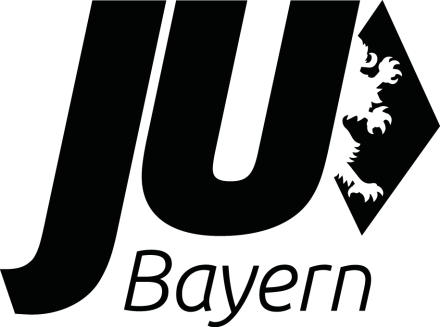 Der Jungen Union Musterstadt										Musterstadt, DatumKinder sind die Zukunft unserer Stadt/Gemeinde/Kommune. Besonders junge Familien sollen sich willkommen, geschätzt und als Teil der Gemeinschaft fühlen. Deshalb stellt die Junge Union Musterstadt folgenden Antrag:Antrag: Der Gemeinderat möge beschließen, jedem Kind zur Geburt in Musterstadt ein Geschenk im Wert von x Euro zu machen  Begründung: Junge Familien sind, im Besonderen gleich nach der Geburt, rundum mit ihrem Nachwuchs beschäftigt. Die Zeit für Freunde, Gemeinschaft und die Gemeinde fällt daher oft kürzer aus. Damit sie sich trotzdem als Teil der Gemeinde fühlen, die nicht vergessen, sondern geschätzt werden, sollen jedes Kind ein Geschenk zur Geburt erhalten (z.B. ein Badehandtuch, ein Gutschein für einen lokalen Drogeriemarkt, oder ein kleines Spielzeug). So wird betont, welchen Stellenwert jeder einzelne Bewohner hat, auch die Jüngsten. Mit der kleinen Aufmerksamkeit für die junge Familie kann die Gemeinde außerdem ihre Familienfreundlichkeit zum Ausdruck bringen. Sie ist damit nicht nur attraktiver, damit junge Menschen dort wohnen bleiben, sondern auch, dass neue Familien zuziehen. Als eine junge Gemeinde mit viel Zuzug, kann sie positive Imagewerbung dazugewinnen und somit ihre Zukunftsfähigkeit sichern. 